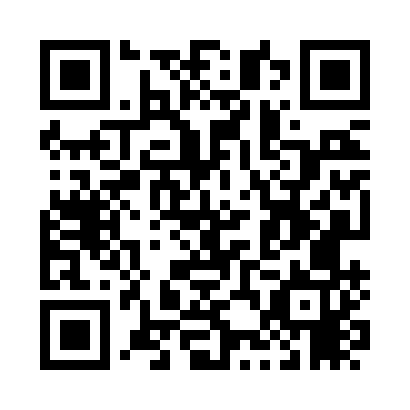 Prayer times for Longchamp, FranceWed 1 May 2024 - Fri 31 May 2024High Latitude Method: Angle Based RulePrayer Calculation Method: Islamic Organisations Union of FranceAsar Calculation Method: ShafiPrayer times provided by https://www.salahtimes.comDateDayFajrSunriseDhuhrAsrMaghribIsha1Wed4:556:151:315:318:4810:082Thu4:536:131:315:318:5010:103Fri4:516:111:315:328:5110:114Sat4:496:101:315:328:5210:135Sun4:476:081:315:338:5410:156Mon4:456:071:315:338:5510:177Tue4:436:051:305:348:5710:198Wed4:416:041:305:348:5810:219Thu4:396:021:305:358:5910:2310Fri4:376:011:305:359:0110:2511Sat4:355:591:305:369:0210:2612Sun4:335:581:305:369:0310:2813Mon4:315:571:305:379:0510:3014Tue4:305:551:305:379:0610:3215Wed4:285:541:305:389:0710:3416Thu4:265:531:305:389:0910:3617Fri4:245:511:305:399:1010:3818Sat4:225:501:305:399:1110:3919Sun4:215:491:305:409:1210:4120Mon4:195:481:315:409:1410:4321Tue4:175:471:315:419:1510:4522Wed4:165:461:315:419:1610:4623Thu4:145:451:315:429:1710:4824Fri4:135:441:315:429:1810:5025Sat4:115:431:315:439:1910:5126Sun4:105:421:315:439:2110:5327Mon4:095:411:315:439:2210:5528Tue4:075:401:315:449:2310:5629Wed4:065:401:315:449:2410:5830Thu4:055:391:325:459:2510:5931Fri4:045:381:325:459:2611:01